                                                                                                                                                                                                                             «Утверждаю»Директор МКОУ «Совхозная СОШ»_____________/ И.А.Рамазанов/Тематика совещаний при заместителе директора                                                по воспитательной работе                                                                            в МКОУ «Совхозная СОШ»                                                                              2022-2023 учебный год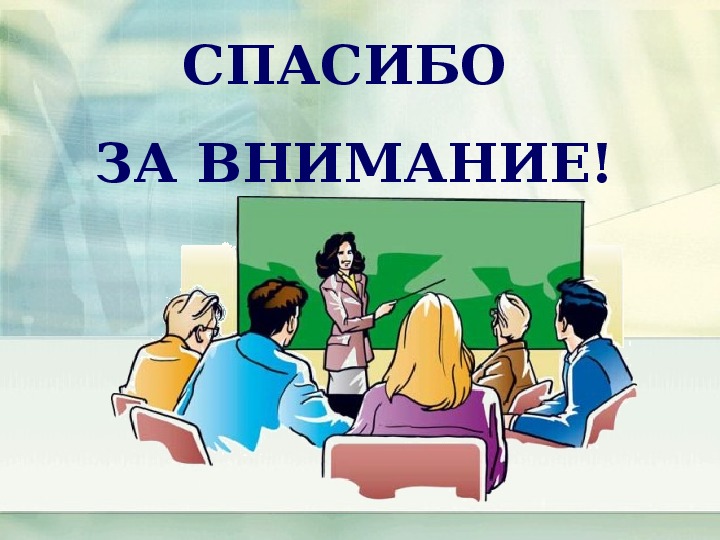 Зам. директора по ВР ____________/С.В.Андреева/Месяц
                              Содержание деятельностиАвгуст1. Подготовка праздника «День знаний».Сентябрь1. Анализ проведения Дня знаний. 

2.О планировании воспитательной работы классными руководителями.

3. Об организации дежурства по школе 4. Утверждение состава Совета по профилактике, плана работы на год

5. Об организации работы с родителями.

6.О профилактике детского дорожно-транспортного травматизма.

7.Анализ работы классных руководителей за сентябрь месяц.
Октябрь1. Анализ планов воспитательной работы.2. Подготовка и проведение Дня учителя и Дня пожилых людей.3. Организация работы творческих объединений школьников4. Анализ работы классных руководителей 5-х классов по формированию классных коллективов в период адаптации.5. Анализ работы  с родителями детей «группы риска».6. Отчет о проверке классных уголков.7. Планирование воспитательной работы на осенние каникулы.8.Анализ работы классных руководителей.
Ноябрь1.Итоги организации и проведения мероприятия «Осенний бал».                                                                                                                         2.Выполнение федеральных законов «Об основах системы профилактики безнадзорности правонарушений среди несовершеннолетних».                                                                                                                                                                                       3.Об организации работы с учащимися, состоящими на внутри- школьном учете, и неблагополучными семьями
4.Итоги проведения инструктажа по ТБ «Правила поведения зимой на водоемах и при гололеде».                                                          5.Анализ посещения классных часов в 5-6 классах.

Декабрь 1. Организация новогодних праздников2.Анализ работы Совета профилактики и классных руководителей по профилактике наркомании и табакокурения3.Анализ проверки дневников, внешнего вида учащихся.4.Анализ посещения классных часов в 7-8 классах.

Январь1. Анализ профилактической работы по формированию здорового образа жизни .

2. О воспитательной работе в начальной школе. 3. Анализ работы классных руководителей за 1 полугодие. 4. Выполнение плана мероприятий в зимние каникулы. (Кл. руководители, зам. директора по ВР.)
Февраль1. О проведении Дня защитника Отечества.

2. Анализ работы классных руководителей с детьми группы риска и неблагополучными семьями.

3. Организация и проведение праздника 8 Марта

Март 1. Подготовка классных руководителей к проведению диагностики уровня воспитанности учащихся.

2. Составление плана воспитательной работы на весенние каникулы.

3. Анализ посещения учащимися кружков и спортивных секций

Апрель1. Об итогах работы классных руководителей на весенних каникулах.

2. Подготовка к празднованию Дня Победы.Подготовка и проведение военно-спортивной игры «Зарница23»

Май1. Проведении праздника «Последней звонок 2023».

2. Подготовка к проведению праздников, посвященных окончанию учебного года.

3.-Подготовка к проведению торжественного вручения аттестатов выпускникам

4. Об организации летнего оздоровительного отдыха учащихся5.  Анализ работы классных руководителей.

Июнь1. Анализ проведения выпускного вечера.

2. Отчет классных руководителей по воспитательной работе 